KONKURS LITERACKIdla klas IV – VIII Zespołu Szkół w KlonowejI. Tematy prac literackich.-  „Dla mojej Mamy…” - ( wiersz- uczniowie klas 4-6)                - „Dziękuję Ci Mamo …” - (wiersz lub opowiadanie - uczniowie klas 7-8)II. Cele konkursu- rozwijanie zdolności literackich;- rozbudzanie wrażliwości na piękno języka polskiego;- wzmacnianie postaw prorodzinnychIII. Termin konkursu.18 maja – 25 maja 2020 rokuPrace konkursowe należy przesłać na adres email:cichoszmaria123@gmail.comIV. Kryteria oceny prac literackich- dobór środków artystycznego wyrazu,- oryginalność ujęcia tematu,- wartość literacka- zgodność prac z tematem- bogactwo języka,- poprawność stylistyczna, gramatyczna, ortograficzna i interpunkcyjna Praca musi być samodzielna.VI. Nagrody.Powołane przez organizatorów jury dokona oceny zebranych prac i wyłoni laureatów.Lista zwycięzców i sposób przekazania nagród zostaną  ogłoszone na stronie szkoły.                              Serdecznie zapraszamy do udziału:                                                            Maria Cichosz                                                                                                                                Dorota Pychyńska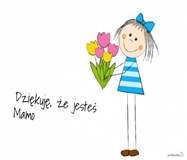 